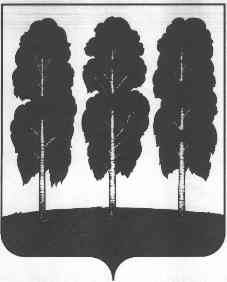 АДМИНИСТРАЦИЯ БЕРЕЗОВСКОГО РАЙОНАХАНТЫ-МАНСИЙСКОГО АВТОНОМНОГО ОКРУГА – ЮГРЫРАСПОРЯЖЕНИЕ от  12.04.2022                                                                                                       № 224-рпгт. БерезовоО признании утратившими силу некоторых муниципальных правовых актов администрации Березовского районаВ целях приведения муниципальных правовых актов в соответствие:Признать утратившими силу распоряжения администрации Березовского района:- от 18.04.2019 № 295-р «Об утверждении публичной декларации о результатах реализации муниципальной программы  «Жилищно-коммунальный комплекс в Березовском районе»;- от 17.07.2019 № 543-р «О внесении изменения в распоряжение администрации Березовского района от 18.04.2019 № 295-р «Об утверждении публичной декларации о результатах реализации муниципальной программы  «Жилищно-коммунальный комплекс в Березовском районе»;- от 30.12.2019 № 1134-р «О внесении изменения в распоряжение администрации Березовского района от 18.04.2019 № 295-р «Об утверждении публичной декларации о результатах реализации муниципальной программы  «Жилищно-коммунальный комплекс в Березовском районе»;- от 26.02.2020 № 135-р «О внесении изменения в распоряжение администрации Березовского района от 18.04.2019 № 295-р «Об утверждении публичной декларации о результатах реализации муниципальной программы  «Жилищно-коммунальный комплекс в Березовском районе»;- от 12.05.2020 № 340-р «О внесении изменения в распоряжение администрации Березовского района от 18.04.2019 № 295-р «Об утверждении публичной декларации о результатах реализации муниципальной программы  «Жилищно-коммунальный комплекс в Березовском районе»;- от 27.10.2020 № 779-р «О внесении изменения в распоряжение администрации Березовского района от 18.04.2019 № 295-р «Об утверждении публичной декларации о результатах реализации муниципальной программы  «Жилищно-коммунальный комплекс в Березовском районе»;- от 09.02.2021 № 87-р «О внесении изменения в распоряжение администрации Березовского района от 18.04.2019 № 295-р «Об утверждении публичной декларации о результатах реализации муниципальной программы  «Жилищно-коммунальный комплекс в Березовском районе»;- от 15.04.2021 № 245-р «О внесении изменения в распоряжение администрации Березовского района от 18.04.2019 № 295-р «Об утверждении публичной декларации о результатах реализации муниципальной программы  «Жилищно-коммунальный комплекс в Березовском районе»;- от 01.09.2021 № 687-р «О внесении изменения в распоряжение администрации Березовского района от 18.04.2019 № 295-р «Об утверждении публичной декларации о результатах реализации муниципальной программы  «Жилищно-коммунальный комплекс в Березовском районе»;- от 30.09.2021 № 774-р «О внесении изменения в распоряжение администрации Березовского района от 18.04.2019 № 295-р «Об утверждении публичной декларации о результатах реализации муниципальной программы  «Жилищно-коммунальный комплекс в Березовском районе»;- от 01.03.2021 № 131-р «О внесении изменения в распоряжение администрации Березовского района от 18.04.2019 № 295-р «Об утверждении публичной декларации о результатах реализации муниципальной программы  «Жилищно-коммунальный комплекс в Березовском районе»;Разместить настоящее распоряжение на официальном сайте органов местного самоуправления Березовского района.Настоящее распоряжение вступает в силу после его подписания и распространяется на правоотношения, возникшие с 01.01.2022.Глава района                                                                                                  П.В. Артеев